Transformatora ēkas jumta remonts SkrundāDARBA UZDEVUMSIevads VAS “Latvijas dzelzceļš” (turpmāk LDz vai Pasūtītājs) Skrundā pieder transformatora ēka (būves kad. apzīmējums 62090010063002).  Ēkas ekspluatācijas laikā ruberoīda jumta segums ir nolietojies, ir sliktā tehniskā stāvoklī, lietus laikā tek. Ēkā atrodas LDz transformators.  Mērķisnovērst jumta tecēšanu un bīstamo situāciju veidošanos transformatoru ēkā; atjaunot ēkas  jumta tehnisko stāvokli;veikt dzelzceļa nekustamā īpašuma uzlabošanu, sakārtošanu un drošu ekspluatāciju.Darba uzdevumsVeikt sekojošus būvdarbus:Visi būvdarbi tiek veikti ievērojot tehnoloģisko procesus, tiek  kompleksi risināti un netiek dalīti. 	Būvdarbus veikt atbilstoši Būvniecības likumam, MK noteikumiem  Nr. 500 “Vispārīgie būvnoteikumi”, LBN 201-15 ”Būvju ugunsdrošība” un citām normatīvo aktu prasībām.	Būvdarbu gaitā, ja būvdarbu apjomi pamatoti palielinās vai samazinās, tiek sastādīts un abpusēji parakstīts Darba apjomu izmaiņu akts, saglabājot piedāvājumā iesniegtās m2 izmaksas. Objekta apsekošana uz vietas kopā ar Pasūtītāja pārstāvi obligāta.	15 darba dienas pirms darbu uzsākšanas saskaņot darbu izpildes grafiku ar TP-6097 st. Skrunda EPEL-9: tālr. 28908917 (gaisvadu atslēgšanai no sprieguma).RezultātsLikvidētas bīstamas situācijas, atjaunots ēkas jumts, uzlabots ēkas tehniskais stāvoklis. Veikta nekustamā īpašuma sakārtošana un droša ekspluatācija.Laiks un resursiDarbs par šī darba uzdevuma izpildi tiks veikts uz līguma pamata, kuru noslēgs pasūtītājs - LDz un darba izpildītājs, kas ir atbildīgs par darba uzdevuma 3.punkta sekmīgu un kvalitatīvu izpildi, apakšlīgumu slēgšanu, konsultācijām ar jebkuru  citu firmu, institūcijām vai ekspertiem.Darbu izpildes termiņš: 45 dienas no līguma parakstīšanas dienas jumta un karnīzes remontam.Garantijas laiks – 5 gadi.  Objekta foto.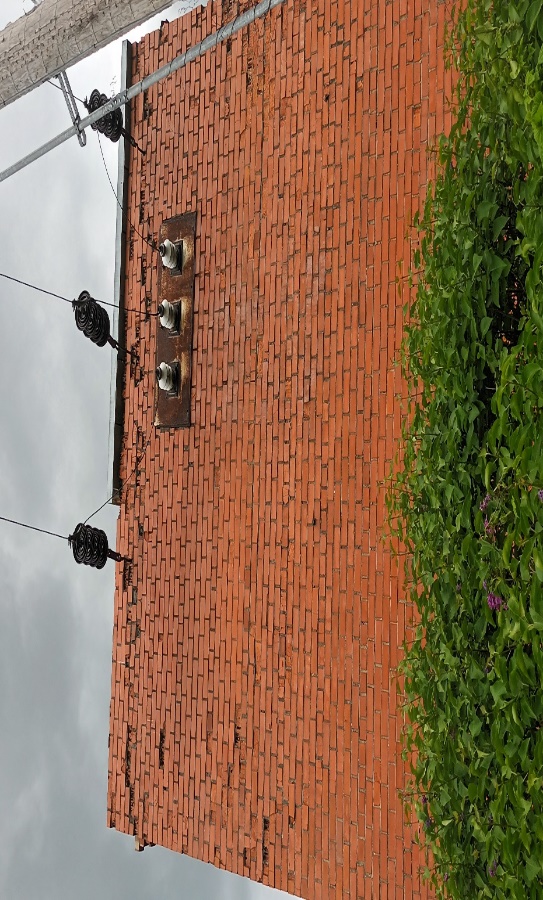 Nr. p/kDarba veidsMērvienībaApjoms1Būvlaukuma ierīkošana, uzturēšana un darbu organizācijaobjekts12Ēkas (6,6x6,2m) bojātā jumta seguma demontāžam2453Virsmas sagatavošana seguma ierīkošanai, t.sk izlīdzināšanam2454Ruberoīda seguma ieklāšana (2kārtas)m2455Karnīzes bojāto ķieģeļu demontāžam276Karnīzes un parapeta atjaunošanam277Karnīzes un parapeta skārda apdares ierīkošanam278Būvgružu izvešanam38